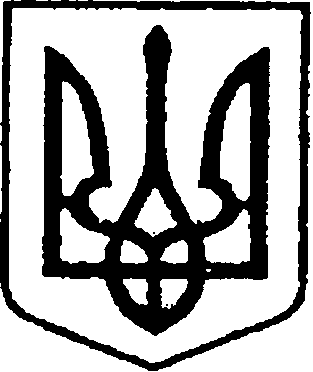 Ніжинська міська радаVІI скликанняПротокол № 94засідання постійної комісії міської ради з питань регламенту, депутатської діяльності та етики, законності, правопорядку, антикорупційної політики, свободи слова та зв’язків з громадськістю05.04.2018 великий залГоловуючий: Щербак О. В.Присутні члени комісії: Безпалий О.В.; Дзюба С.П.;  Коробка І.М. (з запізненням); Шевченко Н.О.Відсутні члени комісії: Галата Ю.В.; Косенко М.Г. Присутні:Бурчик Т.В. – головний технолог КТВП «Школяр»;Ворона Д.П. – начальник відділу Інвестиційної діяльності та розвитку інфраструктури;Гомоляко А.О. – депутат міської ради VII скликання;Деркач А.П. – депутат міської ради VII скликання;Єршов В.М. – перший заступник директора КП «ВУКГ»;Ісаєнко Л.М. – ТОВ «НТМ»;Коваленко А.М. – управління освіти;Колесник С.О. - керуючий справами виконавчого комітету Ніжинської міської ради;Купрій А.В. – заступник начальника управління культури та туризму;Лега В.О. – начальник відділу юридично-кадрового забезпечення апарату виконавчого комітету Ніжинської міської ради;Місан В.М. - начальник відділу земельних відносин виконавчого комітету Ніжинської міської ради;Міщенко Н.І. – начальник відділу управління та приватизації комунального майна;Писаренко Л.В. – начальник фінансового управління;Салогуб В.В. – секретар міської ради;Сокол Н.В. – журналіст газети «Вісті»;Школьний В.П. – ТОВ «НТМ»;Шумейко О.М. – в.о. директора КП «Оренда комунального майна»;Якуба Н.В. – головний спеціаліст відділу з питань організації діяльності міської ради та іі виконавчого комітету.Формування порядку денногоСЛУХАЛИ:Щербак О. В., голова комісії.Ознайомив присутніх з проектом порядку денного засідання постійної комісії міської ради з питань регламенту, депутатської діяльності та етики, законності, правопорядку, антикорупційної політики, свободи слова                та зв’язків з громадськістю від 05.04.2018.Пропозиції від присутніх включити до порядку денного наступні проекти рішень:Про прийняття до комунальної власності територіальної громади міста Ніжина сміттєприймального пункту, м. Ніжин, 3-й Мікрорайон.Про поновлення договорів оренди земельних ділянок, внесення змін в рішення міської ради, надання дозволів на виготовлення проектів землеустрою щодо відведення земельних ділянок, затвердження проектів землеустрою та технічної документації, надання земельних ділянок юридичним особам.Про надання дозволу на виготовлення проектів землеустрою щодо відведення земельних ділянок юридичній особі.Про поновлення договорів оренди земельних ділянок, внесення змін а рішення міської ради, надання дозволів на виготовлення проектів землеустрою щодо відведення земельних ділянок, затвердження технічної документації, припинення права користування земельними ділянками, надання земельних ділянок суб’єктам господарювання фізичним особам.Про затвердження проектів землеустрою щодо відведення земельних ділянок та зміни цільового призначення, про затвердження технічної документації із землеустрою та надання        у приватну власність.Про організаційні заходи щодо виготовлення технічної документації із землеустрою.та розглянути в питаннях різного:	Службову записку начальника відділу інвестиційної діяльності        та розвитку інфраструктури.ВИРІШИЛИ: Затвердити порядок денний з пропозиціями.ГОЛОСУВАЛИ: «за» – 4, «проти» – 0, «утрималися» – 0.Порядок денний:Про надання дозволу на списання майна з балансу комунального підприємства «Виробниче управління комунального господарства».Про надання дозволу на списання основних засобів з балансу комунального підприємства «Виробниче управління комунального господарства».Про затвердження міської цільової програми «Сприяння матеріально-технічному забезпеченню окремих військових формувань, дислокованих на території м. Ніжина та Ніжинського району на 2018 рік.Про внесення змін до Положення про плату за землю, затвердженого рішенням Ніжинської міської ради 6 скликання від 08 липня 2015 року №6-69/2015 "Про  затвердження місцевих податків"».Про внесення змін до рішення міської ради VII скликання від 21 грудня 2017 року «Про міський бюджет м.Ніжина на 2018 рік» №6-34/2017.Про встановлення зменшеного розміру орендної плати.Про затвердження висновків незалежної оцінки про вартість об’єкта міської комунальної власності, що підлягає приватизації, за адресою: Чернігівська обл., м. Ніжин, вул. Московська, буд.22а.Про перелік об’єктів комунальної власності територіальної громади м.Ніжина, що підлягають приватизації.Про передачу в оперативне управління частини нежитлового приміщення за адресою: м.Ніжин, вул.Шекерогринівська, 52-А.Про оренду майна комунальної власності.Про внесення змін до рішення від 01.03.2018 «Про продовження дії договору оренди цілісного майнового комплексу від 24 грудня 2003 року з ТОВ «НіжинТеплоМережі» №27-36/2018.Про оренду майна комунальної власності територіальної громади м.Ніжина.Про оренду індивідуально визначеного майна комунальної власності територіальної громади м.Ніжина.Про передачу в оперативне управління частини нежитлового приміщення за адресою: м.Ніжин, вул.Московська, 21.Про внесення змін до п.1.1 рішення Ніжинської міської ради №22-20/2017 від 26.01.2017 р. 20 сесії 7 скликання «Про зміну статусу приміщення».Про внесення змін до міської цільової Програми енергозбереження та енергоефективності на 2016-2020 роки.Про внесення змін в Додаток до міської Програми розвитку культури, мистецтва і охорони культурної спадщини на 2018 рік, затвердженої згідно пункту 1.33 рішення 34 сесії міської ради VII скликання № 5-34/2017 від 21 грудня 2017 року.  Про надання дозволу на виготовлення технічної  документації                     із землеустрою, надання дозволу на виготовлення проектів землеустрою щодо відведення земельної ділянки та зміни цільового призначення.Про внесення змін до додатку до рішення Ніжинської міської ради від 06 грудня 2017 р. №10-32/2017 «Про затвердження плану діяльності            з підготовки проектів регуляторних актів на 2018 рік».Про внесення змін до рішення V сесії Ніжинської міської ради V скликання від 22 червня 2006 р. «Про встановлення терміну дії договорів оренди земельних ділянок для розміщення малих архітектурних форм». Про внесення в перелік двох земельних ділянок несільськогосподарського призначення, що підлягають продажу власникам об’єктів нерухомого майна, розміщеного на цих ділянках. Про поновлення договорів оренди земельних ділянок, внесення змін           в рішення міської ради, надання дозволів на виготовлення проектів землеустрою щодо відведення земельних ділянок, затвердження проектів землеустрою та технічної документації, надання земельних ділянок юридичним особам.Про надання дозволу на виготовлення проектів землеустрою щодо відведення земельних ділянок юридичній особі.Про поновлення договорів оренди земельних ділянок, внесення змін           в рішення міської ради, надання дозволів на виготовлення проектів землеустрою щодо відведення земельних ділянок, затвердження технічної документації, припинення права користування земельними ділянками, надання земельних ділянок суб’єктам господарювання фізичним особам.Про затвердження проектів землеустрою щодо відведення земельних ділянок та зміни цільового призначення, про затвердження технічної документації із землеустрою та надання у приватну власність.Про організаційні заходи щодо виготовлення технічної документації             із землеустрою.Про прийняття до комунальної власності територіальної громади міста Ніжина сміттєприймального пункту, м. Ніжин, 3-й Мікрорайон.РІЗНЕПро розгляд звернення директора КТВП «Школяр» щодо можливості придбання купольних посудомийних машин                      для їдалень шкіл.Про розгляд звернення начальника управління освіти стосовно вирішення питання усунення порушень правил пожежної безпеки           у закладах Управління освіти на період 2018-2020 років.Про розгляд звернення начальника управління освіти стосовно заохочення учениці 9 класу.Про розгляд звернення в.о. начальника регіонального сервісного центру в Чернігівській області.Про розгляд службової записки начальника відділу інвестиційної діяльності та розвитку інфраструктури.Про розгляд заяви міського голови.Розгляд питань порядку денного:Про надання дозволу на списання майна з балансу комунального підприємства «Виробниче управління комунального господарства».(оприлюднено на офіційному сайті Ніжинської міської ради 03.04.2018)    СЛУХАЛИ:Єршов В.М., перший заступник директора КП «ВУКГ».Доповів, що проект рішення передбачає надання дозволу комунальному підприємству «Виробниче управління комунального господарства» на списання основних засобів з балансового обліку.Обладнання, яке підлягає списанню, знаходиться в неробочому стані, не підлягає відновленню,  на металевих елементах даного обладнання наявні ознаки ураження корозією. Обладнання відпрацювало рекомендований термін використання.Відповідно до незалежної експертної оцінки майна обладнання знаходиться в неробочому стані. Дане майно не є привабливим                              на вторинному ринку продажу. У зв’язку з відсутністю деталей запасних частин, що зняті з виробництва, проводити відновлювальний ремонт обладнання, яке відпрацювало амортизаційний термін, неможливо. Єдина можливість отримати прибуток від володіння даним майном – реалізація його як металобрухту.Кошти, отримані комунальним підприємством «Виробниче управління комунального господарства» від реалізації списаних основних засобів,                   за здані у вигляді брухту і відходів чорних і кольорових металів будуть оприбутковані і використані на ремонт необоротних активів, оновлення матеріально-технічної бази та на господарські потреби підприємства.ВИРІШИЛИ:Підтримати та рекомендувати проект рішення до розгляду на сесії після дотримання термінів оприлюднення. ГОЛОСУВАЛИ: «за» – 4, «проти» – 0, «утрималися» – 0.Про надання дозволу на списання основних засобів з балансу комунального підприємства «Виробниче управління комунального господарства».(оприлюднено на офіційному сайті Ніжинської міської ради 03.04.2018)СЛУХАЛИ:Єршов В.М., перший заступник директора КП «ВУКГ».Надав пояснення: проект рішення передбачає надання дозволу комунальному підприємству «Виробниче управління комунального господарства» на списання основних засобів з балансового обліку, а саме: автотранспорту, сільгосптехніки та обладнання.Транспортні засоби, сільгосптехніка та обладнання в складі                         13 найменувань, яке пропонується до списання, знаходиться в неробочому стані. Відповідно до незалежної експертної оцінки дане майно                               не є привабливим на вторинному ринку продажу. Відновлення автотранспорту, сільгосптехніки та обладнання недоцільно, так як вартість відновлювального ремонту перевищить його вартість на момент оцінки.Єдина можливість отримати прибуток від володіння даним майном – реалізація його як металобрухту.Кошти, отримані комунальним підприємством «Виробниче управління комунального господарства» від реалізації списаних основних засобів,          за здані у вигляді брухту і відходів чорних і кольорових металів будуть оприбутковані і використані на ремонт необоротних активів, придбання матеріальних цінностей, а також на господарські потреби підприємства.ВИРІШИЛИ:Підтримати та рекомендувати проект рішення до розгляду на сесії після дотримання термінів оприлюднення. ГОЛОСУВАЛИ: «за» – 4, «проти» – 0, «утрималися» – 0.Про затвердження міської цільової програми «Сприяння матеріально-технічному забезпеченню окремих військових формувань, дислокованих на території м. Ніжина та Ніжинського району на 2018 рік.(оприлюднено на офіційному сайті Ніжинської міської ради 05.03.2018)СЛУХАЛИ:Писаренко Л.В., начальник фінансового управління.Доповіла, що метою проекту рішення є  забезпечення державного суверенітету, територіальної цілісності та недоторканості України, захисту               та охорони життя, прав, свобод   і законних інтересів громадян, суспільства        і держави від злочинних та інших протиправних посягань, охорони громадського порядку та забезпечення громадської безпеки, зокрема сприяння матеріально-технічному забезпеченню військових частин Збройних Сил України, дислокованих на території м. Ніжина та Ніжинського району. Для досягнення мети необхідно вирішити такі основні завдання:- поетапне переоснащення підрозділів охорони та забезпечення            їх сучасними системами відеоспостереження для надійної охорони військових об’єктів;- створення єдиної системи забезпечення охорони військових об’єктів та її розвиток;- удосконалення та підвищення ефективності роботи, пов’язаної            із забезпеченням охорони військових об’єктів в м. Ніжині та районі;- інформаційне забезпечення органів державної влади, місцевого самоврядування, підприємств, установ, організацій і населення м. Ніжина     та району з питань охорони військових об’єктів.ВИРІШИЛИ:Підтримати проект рішення та рекомендувати до розгляду на сесії міської ради.                ГОЛОСУВАЛИ: «за» – 4, «проти» – 0, «утрималися» – 0.Про внесення змін до Положення про плату за землю, затвердженого рішенням Ніжинської міської ради 6 скликання від 08 липня 2015 року №6-69/2015 «Про  затвердження місцевих податків».(оприлюднено на офіційному сайті Ніжинської міської ради 01.03.2018)СЛУХАЛИ:Писаренко Л.В., начальник фінансового управління.Надала роз’яснення, що прийняття проекту рішення «Про внесення змін до Положення про плату за землю, затвердженого рішенням Ніжинської міської ради 6 скликання від 08 липня 2015 року №6-69/2015 «Про  затвердження місцевих податків» надасть можливість отримувати надходження від земельного податку до бюджету міста в очікуваних обсягах, що в свою чергу сприятиме забезпеченню фінансування захищених статей видатків, фінансування програм соціально – економічного розвитку міста      та благоустрою міста.ВИРІШИЛИ:Підтримати проект рішення та рекомендувати до розгляду на сесії міської ради.                ГОЛОСУВАЛИ: «за» – 4, «проти» – 0, «утрималися» – 0.Про внесення змін до рішення міської ради VII скликання від 21 грудня 2017 року «Про міський бюджет м.Ніжина на 2018 рік» №6-34/2017.(оприлюднено на офіційному сайті Ніжинської міської ради 02.04.2018)СЛУХАЛИ:Писаренко Л.В., начальник фінансового управління.Зауважила, що прийняття проекту рішення надасть можливість          для своєчасного  використання субвенцій  та  направлення коштів міського бюджету на нагальні видатки за рахунок  їх перерозподілу.ВИРІШИЛИ:Рекомендувати проект рішення до розгляду на сесії міської ради після дотримання термінів оприлюднення. ГОЛОСУВАЛИ: «за» – 4, «проти» – 0, «утрималися» – 0.(Прийшов Коробка І.М.)Про встановлення зменшеного розміру орендної плати.(оприлюднено на офіційному сайті Ніжинської міської ради 02.02.2018, 16.02.2018, 03.03.2018)СЛУХАЛИ:Міщенко Н.І., начальник відділу управління та приватизації комунального майна.Доповіла,що даний проект рішення підготовлений після розгляду заяв орендарів.ВИСТУПИЛИ:Щербак О.В., голова комісії.Зауважив, що не доцільно зменшувати розмір орендної плати Громадській організації «Фітнес центру «Позитив» на 50 % так, як дана Громадська організація є комерційною.ВИРІШИЛИ:Рекомендувати проект рішення до розгляду на сесії міської ради.ГОЛОСУВАЛИ: «за» – 5, «проти» – 0, «утрималися» – 0.Про затвердження висновків незалежної оцінки про вартість об’єкта міської комунальної власності, що підлягає приватизації, за адресою: Чернігівська обл., м. Ніжин, вул. Московська, буд.22а.(оприлюднено на офіційному сайті Ніжинської міської ради 19.01.2018)СЛУХАЛИ:Міщенко Н.І., начальник відділу управління та приватизації комунального майна.Надала роз’яснення, що даний проект рішення підготовлений з метою приватизації, шляхом проведення аукціону в електронній формі та з метою поповнення місцевого бюджету.ВИРІШИЛИ:Підтримати та рекомендувати проект рішення до розгляду на сесії міської ради.ГОЛОСУВАЛИ: «за» – 5, «проти» – 0, «утрималися» – 0.Про перелік об’єктів комунальної власності територіальної громади м.Ніжина, що підлягають приватизації.(оприлюднено на офіційному сайті Ніжинської міської ради 21.02.2018)СЛУХАЛИ:Міщенко Н.І., начальник відділу управління та приватизації комунального майна.Доповіла, що метою прийняття рішення є активізація приватизації         та збільшення надходження коштів від продажу об’єктів комунальної власності територіальної громади м. Ніжина до міського бюджету, зменшення витрат на утримання та оптимізація структури комунальної власності.ВИРІШИЛИ:Підтримати та рекомендувати проект рішення до розгляду на сесії міської ради.ГОЛОСУВАЛИ: «за» – 5, «проти» – 0, «утрималися» – 0.Про передачу в оперативне управління частини нежитлового приміщення за адресою: м.Ніжин, вул.Шекерогринівська, 52-А.(оприлюднено на офіційному сайті Ніжинської міської ради 14.03.2018)СЛУХАЛИ:Міщенко Н.І., начальник відділу управління та приватизації комунального майна.Надала пояснення, що даний проект рішення підготовлений враховуючи лист комунального закладу «Ніжинський міський центр первинної медико-санітарної допомоги» № 01-10/103 від 13 березня 2018 року та лист Управління освіти Ніжинської міської ради № 01-10/432 від 14 березня 2018 року і полягає в припиненні права та вилучення з оперативного управління комунального  закладу «Ніжинський міський центр первинної медико-санітарної допомоги» частини нежитлового приміщення за адресою: м. Ніжин, вул. Шекерогринівська, 52-А, площею 96,09кв.м., та передачі         в оперативне управління Управління освіти Ніжинської міської ради.ВИРІШИЛИ:Підтримати та рекомендувати проект рішення до розгляду на сесії міської ради.ГОЛОСУВАЛИ: «за» – 5, «проти» – 0, «утрималися» – 0.Про оренду майна комунальної власності.(оприлюднено на офіційному сайті Ніжинської міської ради 03.03.2018)СЛУХАЛИ:Міщенко Н.І., начальник відділу управління та приватизації комунального майна.Доповіла, що даний проект рішення підготовлений відповідно до статей 25, 26, 42, 59, 60, 73, Закону України «Про місцеве самоврядування в Україні», Закону України «Про оренду державного та комунального майна», Регламентy Ніжинської міської ради Чернігівської області, затвердженого рішенням Ніжинської міської ради від 24 листопада   2015 року №1-2/2015 (із змінами), рішення Ніжинської міської ради VI скликання від 23 квітня 2015 року № 21-66/2015 зі змінами від 03.05.2017 року «Про підвищення ефективності використання майна комунальної власності територіальної громади міста Ніжина» і полягає припиненні договору оренди № 46 від 18 жовтня 2016 року з громадською організацією «Ніжинська міськрайонної спілки учасників антитерористичної операції» на нежитлові приміщення сараю з прибудовою (гараж) загальною площею 224,0 кв.м., та сарай загальною площею 129,5 кв.м., за адресою: м. Ніжин, вул. Шекерогринівська, буд. 88, в зв’язку з заявою орендаря.ВИРІШИЛИ:Підтримати та рекомендувати проект рішення до розгляду на сесії міської ради.ГОЛОСУВАЛИ: «за» – 5, «проти» – 0, «утрималися» – 0.Про внесення змін до рішення від 01.03.2018 «Про продовження дії договору оренди цілісного майнового комплексу від 24 грудня 2003 року з ТОВ «НіжинТеплоМережі» №27-36/2018.(оприлюднено на офіційному сайті Ніжинської міської ради 23.03.2018)СЛУХАЛИ:Міщенко Н.І., начальник відділу з управління та приватизації комунального майна.Надала пояснення, що даний проект рішення підготовлений після розгляду звернення т.в.о. директора ТОВ «НіжинТеплоМережі»                    від 23.03.2018 року», у зв’язку з тим, що строк договору оренди цілісного майнового комплексу від  24 грудня 2013 року закінчується 30.03.2018 року та з метою недопущення                          ВИРІШИЛИ:Підтримати та рекомендувати проект рішення до розгляду на сесії міської ради після дотримання термінів оприлюднення. ГОЛОСУВАЛИ: «за» – 4, «проти» – 0, «утрималися» – 1.Про оренду майна комунальної власності територіальної громади м.Ніжина.(оприлюднено на офіційному сайті Ніжинської міської ради 02.04.2018)СЛУХАЛИ:Міщенко Н.І., начальник відділу з управління та приватизації комунального майна.Надала зауваження постійної комісії міської ради з майнових               та житлово-комунальних питань, транспорту, зв’язку та охорони навколишнього середовища:п.4 – продовжити договір оренди строком на 6 місяців;п.10, п.11 – винести дані пункти на окреме голосування на сесії міської ради;внести пункт у вищезгаданий проект рішення: «передати               в тимчасове користування на умовах оренди фізичній особі-підприємцю Прийменку Олександру Сергійовичу нежитлове приміщення за адресою: м.Ніжин, вул.Об’їжджа, буд.123, загальною площею 74,35 кв.м., строком на 2 роки, для розміщення курсів іноземних мов, по 20 годин на тиждень            (з понеділка до неділі)».ВИРІШИЛИ:Підтримати та рекомендувати проект рішення до розгляду           на сесії міської ради після дотримання термінів оприлюднення окрім внесення пункту про передачу в тимчасове користування на умовах оренди фізичній особі-підприємцю Прийменку Олександру Сергійовичу нежитлове приміщення за адресою: м.Ніжин, вул.Об’їжджа, буд.123, загальною площею 74,35 кв.м., строком на 2 роки, для розміщення курсів іноземних мов, по 20 годин на тиждень (з понеділка до неділі)». Відмовити по даному пункту.ГОЛОСУВАЛИ: «за» – 5, «проти» – 0, «утрималися» – 0.(Коробка І.М. вийшов).Про оренду індивідуально визначеного майна комунальної власності територіальної громади м.Ніжина.(оприлюднено на офіційному сайті Ніжинської міської ради 03.04.2018)СЛУХАЛИ:Міщенко Н.І., начальник відділу з управління та приватизації комунального майна.Доповіла, що даний проект рішення підготовлений відповідно до статей 25, 26, 42, 59, 60, 73, Закону України «Про місцеве самоврядування в Україні», Закону України «Про оренду державного та комунального майна», Регламентy Ніжинської міської ради Чернігівської області, затвердженого рішенням Ніжинської міської ради від 24 листопада   2015 року №1-2/2015 (із змінами), рішення Ніжинської міської ради VI скликання від 23 квітня 2015 року № 21-66/2015 зі змінами від 03.05.2017 року «Про підвищення ефективності використання майна комунальної власності територіальної громади міста Ніжина» і полягає в наданні дозволу комунальному підприємству «Виробниче управління комунального господарства» передачі  в оренду товариству                   з обмеженою відповідальністю «Баришівська зернова компанія» частини залізничної колії №97 довжиною 143,6 м та стрілочний перевод №210                         за адресою: м. Ніжин, вул. Прилуцька, 89-А, строком на 2 роки 11 місяців,               для використання в господарській діяльності.ВИРІШИЛИ:п.2 – виключити;підтримати та рекомендувати проект рішення з пропозицією комісії з питань регламенту, депутатської діяльності                            та етики,законності, правопорядку, антикорупційної політики, свободи слова та зв’язків з громадськістю комісії міської ради     до розгляду на сесії міської ради після дотримання термінів оприлюднення.ГОЛОСУВАЛИ: «за» – 4, «проти» – 0, «утрималися» – 0.Про передачу в оперативне управління частини нежитлового приміщення за адресою: м.Ніжин, вул.Московська, 21.(оприлюднено на офіційному сайті Ніжинської міської ради 29.03.2018)СЛУХАЛИ:Міщенко Н.І., начальник відділу з управління та приватизації комунального майна.Надала пояснення, що даний проект рішення підготовлений враховуючи лист комунального закладу «Ніжинський міський центр первинної медико-санітарної допомоги» № 01-010/129 від 28 березня 2018 року та лист комунального лікувально-профілактичного закладу «Ніжинська центральна міська лікарня ім. М.Галицького» № 01-10/398 від 28 березня 2018 року.ВИРІШИЛИ:Підтримати та рекомендувати проект рішення до розгляду на сесії міської ради. ГОЛОСУВАЛИ: «за» – 5, «проти» – 0, «утрималися» – 0.Про внесення змін до п.1.1 рішення Ніжинської міської ради №22-20/2017 від 26.01.2017 р. 20 сесії 7 скликання «Про зміну статусу приміщення».(оприлюднено на офіційному сайті Ніжинської міської ради 04.04.2018)СЛУХАЛИ:Лях О.М., начальник відділу квартирного обліку, приватизації житла                 та ведення реєстру територіальної громади виконавчого комітету Ніжинської міської ради.Пояснила, що вищезазначений проект рішення підготовлений відповідно до клопотання головного лікаря КПЗ «Ніжинська міська стоматологічна лікарня» щодо забезпечення службовим житлом лікаря.Надала зауваження постійної комісії міської ради з майнових                       та житлово-комунальних питань, транспорту, зв’язку та охорони навколишнього середовища: винести даний проект рішення на розгляд сесії міської ради.ВИРІШИЛИ:Рекомендувати проект рішення до розгляду на сесії міської ради після дотримання термінів оприлюднення. ГОЛОСУВАЛИ: «за» – 5, «проти» – 0, «утрималися» – 0.Про внесення змін до міської цільової Програми енергозбереження та енергоефективності на 2016-2020 роки.(оприлюднено на офіційному сайті Ніжинської міської ради 14.02.2018)СЛУХАЛИ:Купрій А.В., заступник начальника управління культури і туризму.Доповіла, що проект рішення підготовлений відповідно до статей 25, 26, 42, 59, 73  Закону України «Про місцеве самоврядування в Україні», керуючись Регламентом Ніжинської міської ради Чернігівської області, затвердженим рішенням Ніжинської міської ради Чернігівської області  від 24 листопада 2015 року № 1-2/2015 (із змінами), рішення Ніжинської міської ради №3-28/2017 від 29 серпня 2017 року «Про внесення змін до міської цільової Програми енергозбереження та енергоефективності на 2016-2020 роки», розглянувши звернення управління культури і туризму щодо результатів проведеної перевірки фінансування Міської цільової Програми енергозбереження та енергоефективності на 2016-2020 рік, затвердженої рішеннями Ніжинської міської ради «Про бюджетні програми місцевого значення»  від 24 грудня  2015 року та «Про затвердження бюджетних програм місцевого значення на 2018 рік» від 21.12.2017 р., були внесені деякі зміни.ВИРІШИЛИ:Підтримати та рекомендувати проект рішення до розгляду на сесії міської ради.  ГОЛОСУВАЛИ: «за» – 5, «проти» – 0, «утрималися» – 0.Про внесення змін в Додаток до міської Програми розвитку культури, мистецтва і охорони культурної спадщини на 2018 рік, затвердженої згідно пункту 1.33 рішення 34 сесії міської ради VII скликання № 5-34/2017 від 21 грудня 2017 року.  (оприлюднено на офіційному сайті Ніжинської міської ради 30.03.2018)СЛУХАЛИ: Купрій А.В., заступник начальника управління культури і туризму.Надала роз’яснення, що проект рішення сесії Ніжинської міської ради «Про внесення змін в Додаток до  міської Програми розвитку культури, мистецтва і охорони культурної спадщини на 2018 рік, затвердженої згідно пункту 1.33 рішення 34 сесії міської ради УІІ скликання № 5-34/2017 від 21 грудня 2017 року» розроблено відповідно до Рішення міської ради                      від 28.02.2018 № 9-36/2018 для проведення фінансування культурно-мистецьких потреб.ВИРІШИЛИ:Підтримати та рекомендувати проект рішення до розгляду на сесії міської ради.ГОЛОСУВАЛИ: «за» – 5, «проти» – 0, «утрималися» – 0.Про надання дозволу на виготовлення технічної  документації                із землеустрою, надання дозволу на виготовлення проектів землеустрою щодо відведення земельної ділянки та зміни цільового призначення.(оприлюднено на офіційному сайті Ніжинської міської ради 29.03.2018)СЛУХАЛИ:Деркач А.П., депутат міської ради VII скликання.Надав пропозиції засідання постійної депутатської комісії з питань  земельних відносин, будівництва, архітектури, інвестиційного розвитку міста та децентралізації:п.1 – підтримати;п.2 – підтримати;п.3 – підтримати;п.4 – відмовити;п.5 – на доопрацювання;п.6 – відмовити;п.7 – відмовити;п.8 – відмовити;п.9 – відмовити;п.10 – відмовити;п.11 – відмовити;п.12 – на доопрацювання відділу земельних відносин виконавчого    комітету Ніжинської міської ради;п.13 – підтримати;п.14 – підтримати;п.15 – підтримати;п.16 – на доопрацювання відділу юридично-кадрового забезпечення апарату виконавчого комітету Ніжинської міської ради;п.17 – відмовити;п.18 – відмовити;п.19 – відмовити;п.20 – відмовити;п.21 – відмовити;п.22 – підтримати;п.23 – відмовити;п.24 – підтримати;п.25 – на розгляд сесії міської ради;п.26 – відмовити;п.27 - відмовити;п.28 – відмовити;п.29 – відмовити;п.30 - відмовити;п.31 – відмовити;п.32 – підтримати;п.33 – відмовити;п.34 – на розгляд сесії міської ради, археологічна зона.ВИСТУПИЛИ:Щербак О.В., голова комісії.Вніс пропозицію всі пункти, які стосуються вулиці Ватутіна винести    на окреме голосування з метою доопрацювання, а саме звернення до водного господарства стосовно дослідження ґрунтових вод та водовідведення              на вищезгаданій вулиці (продемонстрував фотографії підтоплення земельної ділянки на вищезгаданій вулиці). ВИРІШИЛИ:Рекомендувати міському голові дати доручення відповідним службам підготувати звернення до Управління водного господарства                           в Чернігівській області щодо можливості дослідження ґрунтових вод та водовідведення по вул. Ватутіна. Провести громадські слухання                    із залученням представників ДП «УКРСІВЕРБУД», мешканців вищезгаданої вулиці та мешканців прилеглої вул.Незалежності . Підтримати та рекомендувати проект рішення до розгляду на сесії міської ради після дотримання термінів оприлюднення з урахуванням пропозицій постійної депутатської комісії з питань  земельних відносин, будівництва, архітектури, інвестиційного розвитку міста              та децентралізації та постійної комісії міської ради з питань регламенту, депутатської діяльності та етики, законності, правопорядку, антикорупційної політики, свободи слова та зв’язків                  з громадськістю.ГОЛОСУВАЛИ: «за» – 5, «проти» – 0, «утрималися» – 0.Про внесення змін до додатку до рішення Ніжинської міської ради від 06 грудня 2017 р. №10-32/2017 «Про затвердження плану діяльності з підготовки проектів регуляторних актів на 2018 рік».(оприлюднено на офіційному сайті Ніжинської міської ради 19.03.2018)СЛУХАЛИ:Місан В.М., начальник відділу земельних відносин виконавчого комітету Ніжинської міської ради.Доповіла, що реалізація даного проекту рішення здійснюється з метою перегляду основних прав та обов’язків орендодавця та орендаря земельних ділянок, встановлення чітких вимог щодо здійснення прав і виконання обов’язків орендарями землі та визначення відповідальності за невиконання умов оренди землі; врегулювання відносин щодо оренди землі на території м. Ніжина, створення сприятливих умов для раціонального та ефективного використання земельних ділянок орендарями.ВИРІШИЛИ:Підтримати та рекомендувати проект рішення до розгляду на сесії міської ради після дотримання термінів оприлюднення.  ГОЛОСУВАЛИ: «за» – 5, «проти» – 0, «утрималися» – 0.Про внесення змін до рішення V сесії Ніжинської міської ради V скликання від 22 червня 2006 р. «Про встановлення терміну дії договорів оренди земельних ділянок для розміщення малих архітектурних форм».(оприлюднено на офіційному сайті Ніжинської міської ради 20.03.2018)СЛУХАЛИ:Місан В.М., начальник відділу земельних відносин виконавчого комітету Ніжинської міської ради.Надала пояснення, що проект рішення підготовлений відповідно до ст. 25, 26, 42, 59, 73  Закону України «Про місцеве самоврядування в Україні», Регламенту Ніжинської міської ради Чернігівської області, затвердженого рішенням Ніжинської міської ради Чернігівської області від 24 листопада 2015 року №1-2/2015 (із змінами),враховуючи пропозиції відділу юридично-кадрового забезпечення виконавчого комітету Ніжинської міської ради. ВИСТУПИЛИ:Деркач А.П., депутат міської ради VII скликання.Зауважив, що добавили частку «до», тобто продовжити термін дії договору оренди «до» … років.ВИРІШИЛИ:Підтримати та рекомендувати проект рішення до розгляду на сесії міської ради після дотримання термінів оприлюднення.  ГОЛОСУВАЛИ: «за» – 4, «проти» – 0, «утрималися» – 1.Про внесення в перелік двох земельних ділянок несільськогосподарського призначення, що підлягають продажу власникам об’єктів нерухомого майна, розміщеного на цих ділянках.(оприлюднено на офіційному сайті Ніжинської міської ради 02.03.2018)СЛУХАЛИ:Місан В.М., начальник відділу земельних відносин виконавчого комітету Ніжинської міської ради.Доповіла, що даний проект рішення підготовлений з метою продажу власникам об’єктів нерухомого майна, розміщеного на земельних ділянках.ВИРІШИЛИ:Підтримати та рекомендувати проект рішення до розгляду на сесії міської ради після дотримання термінів оприлюднення. ГОЛОСУВАЛИ: «за» – 5, «проти» – 0, «утрималися» – 0.(Коробка І.М. вийшов).Про поновлення договорів оренди земельних ділянок, внесення змін в рішення міської ради, надання дозволів на виготовлення проектів землеустрою щодо відведення земельних ділянок, затвердження проектів землеустрою та технічної документації, надання земельних ділянок юридичним особам.(оприлюднено на офіційному сайті Ніжинської міської ради 03.04.2018)СЛУХАЛИ:Деркач А.П., депутат міської ради VII скликання.Надав пропозиції постійної депутатської комісії з питань  земельних відносин, будівництва, архітектури, інвестиційного розвитку міста                       та децентралізації:п.1.4 – археологічна зона;п.4.3 – на доопрацювання, необхідно висновок відділу юридично-кадрового забезпечення апарату виконавчого комітету Ніжинської міської ради;п.5.1 - на доопрацювання, необхідно висновок відділу юридично-кадрового забезпечення апарату виконавчого комітету Ніжинської міської ради.ВИСТУПИЛИ:Щербак О.В., голова комісії.Наголосив, що необхідно повідомити депутата міської ради VII скликання Чернишеву Л.О. про можливий конфлікт інтересів (п.4.3). ВИРІШИЛИ:Підтримати та рекомендувати проект рішення до розгляду на сесії міської ради з урахуванням пропозицій постійної депутатської комісії з питань  земельних відносин, будівництва, архітектури, інвестиційного розвитку міста та децентралізації.ГОЛОСУВАЛИ: «за» – 4, «проти» – 0, «утрималися» – 0.Про надання дозволу на виготовлення проектів землеустрою              щодо відведення земельних ділянок юридичній особі.(оприлюднено на офіційному сайті Ніжинської міської ради 05.04.2018)СЛУХАЛИ:Деркач А.П., депутат міської ради VII скликання.Надав пропозиції засідання постійної депутатської комісії з питань  земельних відносин, будівництва, архітектури, інвестиційного розвитку міста та децентралізації – відмовити  в наданні дозволу на виготовлення зразковій автомобільній школі товариства сприяння обороні України (АВТОШКОЛА ТСО УКРАЇНИ) на виготовлення проекту землеустрою щодо відведення           у користування на умовах оренди земельної ділянки.ВИРІШИЛИ:Підтримати та рекомендувати проект рішення до розгляду на сесії міської ради після дотримання термінів оприлюднення з урахуванням пропозицій постійної депутатської комісії з питань  земельних відносин, будівництва, архітектури, інвестиційного розвитку міста та децентралізації.ГОЛОСУВАЛИ: «за» – 4, «проти» – 0, «утрималися» – 0.Про поновлення договорів оренди земельних ділянок, внесення змін в рішення міської ради, надання дозволів на виготовлення проектів землеустрою щодо відведення земельних ділянок, затвердження технічної документації, припинення права користування земельними ділянками, надання земельних ділянок суб’єктам господарювання фізичним особам.(оприлюднено на офіційному сайті Ніжинської міської ради 30.03.2018)СЛУХАЛИ:Деркач А.П., депутат міської ради VII скликання.Доповів, що пропозицію засідання постійної депутатської комісії                   з питань  земельних відносин, будівництва, архітектури, інвестиційного розвитку міста та децентралізації було залишити поки проект рішення на доопрацювання з метою  об”їзду та перевірки належного стану МАФів,               які вказані в вищезгаданому проекті рішення.ВИРІШИЛИ:Підтримати пропозицію постійної депутатської комісії з питань  земельних відносин, будівництва, архітектури, інвестиційного розвитку міста                        та децентралізації.ГОЛОСУВАЛИ: «за» – 4, «проти» – 0, «утрималися» – 0.Про затвердження проектів землеустрою щодо відведення земельних ділянок та зміни цільового призначення, про затвердження технічної документації із землеустрою та надання             у приватну власність.(оприлюднено на офіційному сайті Ніжинської міської ради 29.03.2018, 05.04.2018)СЛУХАЛИ:Місан В.М., начальник відділу земельних відносин виконавчого комітету Ніжинської міської ради.Доповіла, що даний проект рішення підготовлений після розгляду заяв громадян та наявної земельно-облікової документації.ВИРІШИЛИ:Підтримати та рекомендувати проект рішення до розгляду на сесії міської ради.ГОЛОСУВАЛИ: «за» – 4, «проти» – 0, «утрималися» – 0.Про організаційні заходи щодо виготовлення технічної документації із землеустрою.СЛУХАЛИ:Місан В.М., начальник відділу земельних відносин виконавчого комітету Ніжинської міської ради.Зауважила, що даний проект рішення підготовлений з метою забезпечення реалізації дозволу на складання технічної документації делегування Управлінню ЖКГ та Б.ВИРІШИЛИ:Підтримати та рекомендувати проект рішення до розгляду на сесії міської ради.ГОЛОСУВАЛИ: «за» – 4, «проти» – 0, «утрималися» – 0.Про прийняття до комунальної власності територіальної громади міста Ніжина сміттєприймального пункту, м. Ніжин, 3-й Мікрорайон.(оприлюднено на офіційному сайті Ніжинської міської ради 06.04.2018)СЛУХАЛИ:Ворона Д.П., начальник відділу Інвестиційної діяльності та розвитку інфраструктури.Доповів, що даний проект рішення підготовлений після розгляду листа директора  приватного  підприємства «Житлоінвест» від  04квітня 2018 року № 26 та лист директора КП «СЄЗ» від 04.04.2018 року  №494.ВИРІШИЛИ:Підтримати та рекомендувати проект рішення до розгляду на сесії міської ради після дотримання термінів оприлюднення.ГОЛОСУВАЛИ: «за» – 4, «проти» – 0, «утрималися» – 0.РІЗНЕПро розгляд звернення директора КТВП «Школяр»                        щодо можливості придбання купольних посудомийних машин для їда лень шкіл. ВИРІШИЛИ:Підтримати звернення.ГОЛОСУВАЛИ: «за» – 4, «проти» – 0, «утрималися» – 0.Про розгляд звернення начальника управління освіти стосовно вирішення питання усунення порушень правил пожежної безпеки у закладах Управління освіти на період 2018-2020 років.ВИРІШИЛИ:Рекомендувати міському голові видати розпорядження про створення робочої групи за участю представників ДСНС з метою вирішення питання усунення порушень правил пожежної безпеки у бюджетних закладах міста.ГОЛОСУВАЛИ: «за» – 4, «проти» – 0, «утрималися» – 0.Про розгляд звернення начальника управління освіти стосовно заохочення учениці 9 класу.ВИРІШИЛИ:Підтримати  та рекомендувати розглянути дане звернення на засіданні постійної комісії міської ради з питань соціально-економічного розвитку міста, підприємницької діяльності, дерегуляції, фінансів та бюджету.ГОЛОСУВАЛИ: «за» – 4, «проти» – 0, «утрималися» – 0.Про розгляд звернення в.о. начальника регіонального сервісного центру в Чернігівській області (матеріали додаються).ВИРІШИЛИ:Рекомендувати КП «Оренда комунального майна» розірвати договір оренди з Регіональним сервісним центром МВС в Чернігівській області в разі непогашення боргів по відшкодуванню витрат за оренду нежитлового приміщення.ГОЛОСУВАЛИ: «за» – 4, «проти» – 0, «утрималися» – 0.Про розгляд службової записки начальника відділу інвестиційної діяльності та розвитку інфраструктури (матеріали додаються).ВИРІШИЛИ:Підтримати підписання меморандуму про співробітництво в сфері відновлюваної енергетики з ВП ДП «Центр залучення зелених інвестицій».ГОЛОСУВАЛИ: «за» – 4, «проти» – 0, «утрималися» – 0.Про розгляд заяви міського голови                                      (інформація стосовно відпустки).Прийняти до відома.  Голова комісії								     О. В. ЩербакСекретар комісії                                                                      Н.О.Шевченко